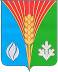 СОВЕТ ДЕПУТАТОВМуниципального образования  Лабазинский сельсоветКурманаевского района  Оренбургской области(второго созыва)РЕШЕНИЕ08.04.2014	             № 117Об утверждении отчёта об исполнениибюджета муниципального образованияЛабазинский сельсовет за 1 квартал  2014 годаВ соответствии со статьёй 2642  пункта 5 Бюджетного кодекса Российской Федерации, Положения о бюджетном процессе в муниципальном образовании Лабазинский сельсовет от 24.03.2009 года, заслушав и обсудив итоги исполнения бюджета за 1 квартал 2014 года Совет депутатов РЕШИЛ:1. Утвердить отчёт об исполнении бюджета муниципального образования Лабазинский сельсовет за 1 квартал 2014 года по доходам в сумме 3 031 985 рублей 86 копеек; по расходам в сумме 3 303 072 рубля 09 копеек; дифицит бюджета в сумме  271 086 рублей  23 копейки с показателями по:- доходам бюджета Лабазинского поселения по кодам классификации доходов бюджетов согласно приложению № 1;- расходам бюджета Лабазинского поселения по разделам, подразделам классификации расходов бюджетов согласно приложению № 2. 2. Администрации муниципального образования Лабазинский сельсовет:- обеспечить постоянный контроль за целевым использованием бюджетных средств;- сосредоточить внимание и принять меры на поиски путей увеличения доходов бюджета за счет снижения недоимок, путем конкретной работы с налогоплательщиками.3.Контроль за исполнением решения возложить на комиссию по вопросам бюджетной, налоговой и финансовой политике (председатель Шошин С.В.)4. Постановление вступает в силу со дня подписания и подлежит опубликованию в газете «Лабазинский вестник».Глава  муниципального образования	                                    В.А. ГражданкинРазослано:  в дело, прокурору, финансовому отделу